HOLA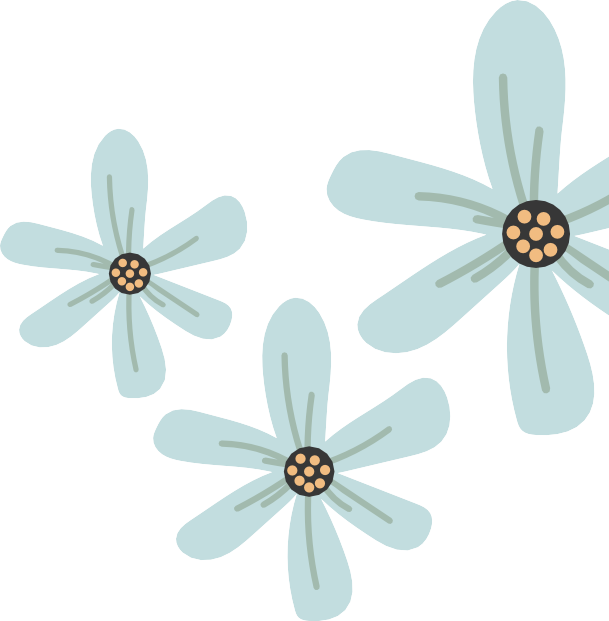 Noviembre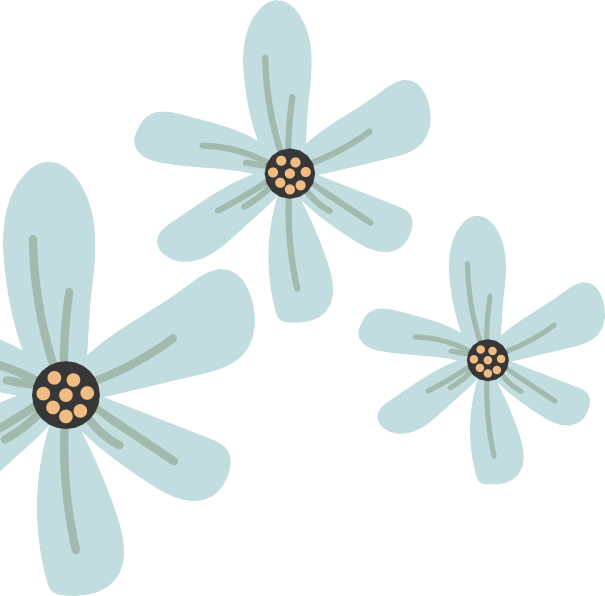 